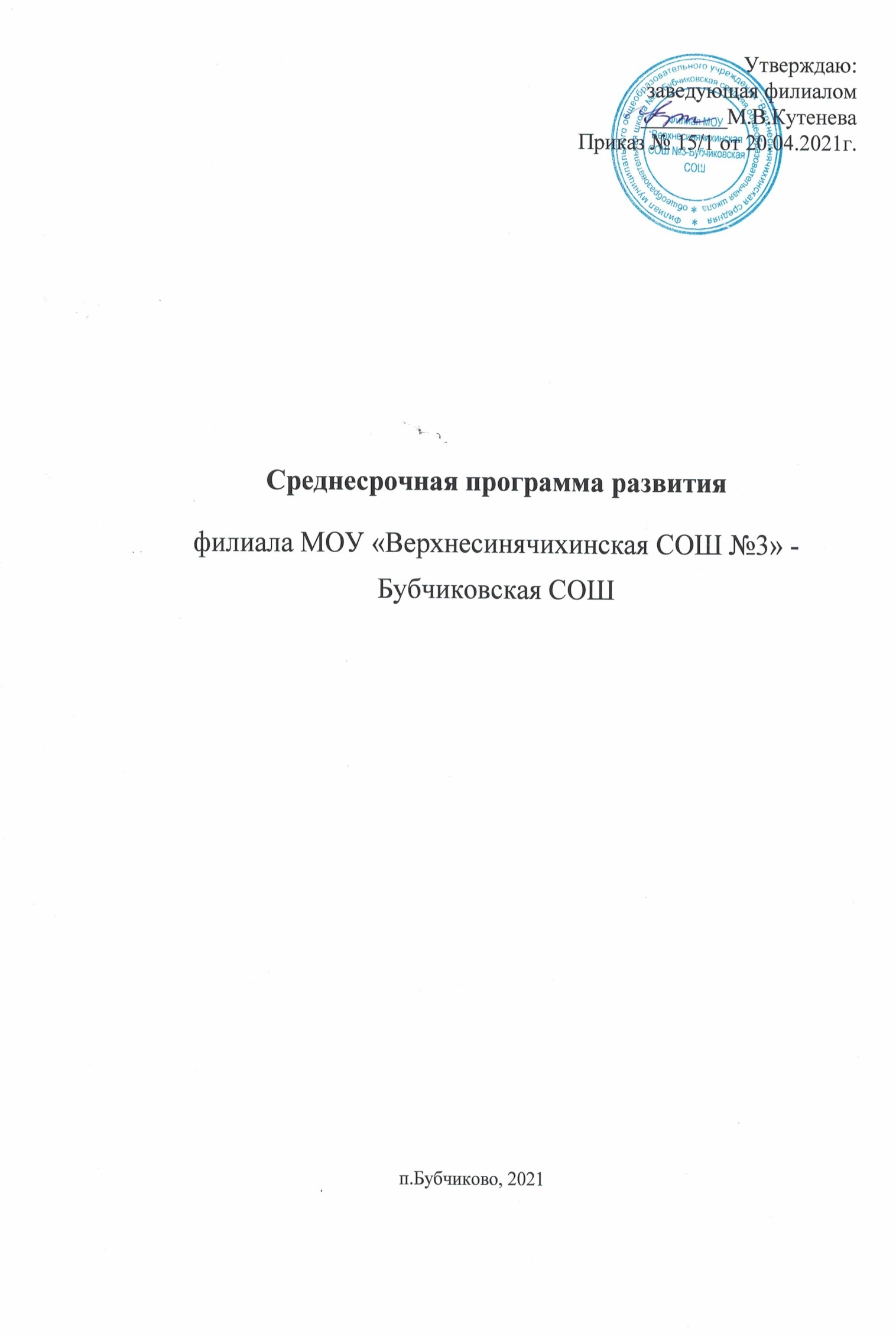 1.Паспорт Программы2.Основное содержание.Целью программы является: повышение качества образования через реализацию мер по снижению факторов риска в 2021 году   Указанная цель будет достигнута в процессе решения следующих задач: 1.Повышение учебной мотивации обучающихся.2.Снижение доли обучающихся с рисками учебной неуспешности, обеспечение образовательной успешности и повышение социальных шансов каждого обучающегося, независимо от их индивидуальных стартовых возможностей и социального статуса.3.Мероприятия Среднесрочной программы и направления, обеспечивающие реализацию ее задач4.Механизм реализации программыРуководителем программы является заведующая филиалом, который несет персональную ответственность за ее реализацию, конечные результаты, целевое и эффективное использование выделяемых на выполнение программы финансовых средств, а также определяет формы и методы управления реализацией программы. Наименование программыСреднесрочная программа развития филиала МОУ «Верхнесинячихинская СОШ №3» - Бубчиковская СОШОсновные разработчикиРабочая группаЦель и задачи программы Цель: повышение качества образования через реализацию мер по снижению факторов риска в 2021 году   Задачи:1.Повышение учебной мотивации обучающихся.2.Снижение доли обучающихся с рисками учебной неуспешности, обеспечение образовательной успешности и повышение социальных шансов каждого обучающегося, независимо от их индивидуальных стартовых возможностей и социального статуса.Методы сбора и обработки информацииМониторинг учебной мотивации учащихся методами опроса, анализа, наблюдения, анкетирования.Сроки и этапы реализации программыМай 2021-декабрь 2021гОсновные мероприятия или проекты программы/перечень подпрограмм1.Повышение учебной мотивации обучающихся филиала  МОУ «Верхнесинячихинская СОШ» - Бубчиковская СОШ.2.Снижение доли обучающихся с рисками учебной неуспешности в филиале  МОУ «Верхнесинячихинская СОШ» - Бубчиковская СОШ.Ожидаемые конечные результаты реализации программыПовышение качества образования через реализацию мер по снижению факторов риска, связанных с низким уровнем мотивации и высокой доли обучающихся с рисками учебной неуспешности.Исполнителиколлектив школы, совет родителей (законных представителей), обучающиесяПорядок управления реализацией программыВыполнение  программы осуществляется под контролем куратора школы по программе «500+». Руководство выполнением Программы возлагается на заместителя заведующей филиалом.Работа с учащимися, имеющими низкую учебную мотивациюЦель: Повышение учебной мотивации обучающихся через создание ситуации успеха, применение активных форм обучения, использование творческих заданий, вовлечение в проектную, конкурсную, олимпиадную деятельность, профоринтационную работу, дополнительное образование.Задачи:Выявление причин низкой мотивации обучающихся. Организация помощи обучающимся в преодолении учебных трудностей Организация консультативной помощи педагогам при проведении уроков, занятий внеурочной деятельности, кружков и секций дополнительного образования. Организация сетевого взаимодействия при реализации общеобразовательных программ и программ дополнительного образования.Совершенствование психолого-педагогической помощи обучающимся.Организация профориентационной работы.Работа с учащимися, имеющими низкую учебную мотивациюЦель: Повышение учебной мотивации обучающихся через создание ситуации успеха, применение активных форм обучения, использование творческих заданий, вовлечение в проектную, конкурсную, олимпиадную деятельность, профоринтационную работу, дополнительное образование.Задачи:Выявление причин низкой мотивации обучающихся. Организация помощи обучающимся в преодолении учебных трудностей Организация консультативной помощи педагогам при проведении уроков, занятий внеурочной деятельности, кружков и секций дополнительного образования. Организация сетевого взаимодействия при реализации общеобразовательных программ и программ дополнительного образования.Совершенствование психолого-педагогической помощи обучающимся.Организация профориентационной работы.Работа с учащимися, имеющими низкую учебную мотивациюЦель: Повышение учебной мотивации обучающихся через создание ситуации успеха, применение активных форм обучения, использование творческих заданий, вовлечение в проектную, конкурсную, олимпиадную деятельность, профоринтационную работу, дополнительное образование.Задачи:Выявление причин низкой мотивации обучающихся. Организация помощи обучающимся в преодолении учебных трудностей Организация консультативной помощи педагогам при проведении уроков, занятий внеурочной деятельности, кружков и секций дополнительного образования. Организация сетевого взаимодействия при реализации общеобразовательных программ и программ дополнительного образования.Совершенствование психолого-педагогической помощи обучающимся.Организация профориентационной работы.Работа с учащимися, имеющими низкую учебную мотивациюЦель: Повышение учебной мотивации обучающихся через создание ситуации успеха, применение активных форм обучения, использование творческих заданий, вовлечение в проектную, конкурсную, олимпиадную деятельность, профоринтационную работу, дополнительное образование.Задачи:Выявление причин низкой мотивации обучающихся. Организация помощи обучающимся в преодолении учебных трудностей Организация консультативной помощи педагогам при проведении уроков, занятий внеурочной деятельности, кружков и секций дополнительного образования. Организация сетевого взаимодействия при реализации общеобразовательных программ и программ дополнительного образования.Совершенствование психолого-педагогической помощи обучающимся.Организация профориентационной работы.Работа с учащимися, имеющими низкую учебную мотивациюЦель: Повышение учебной мотивации обучающихся через создание ситуации успеха, применение активных форм обучения, использование творческих заданий, вовлечение в проектную, конкурсную, олимпиадную деятельность, профоринтационную работу, дополнительное образование.Задачи:Выявление причин низкой мотивации обучающихся. Организация помощи обучающимся в преодолении учебных трудностей Организация консультативной помощи педагогам при проведении уроков, занятий внеурочной деятельности, кружков и секций дополнительного образования. Организация сетевого взаимодействия при реализации общеобразовательных программ и программ дополнительного образования.Совершенствование психолого-педагогической помощи обучающимся.Организация профориентационной работы.Работа с учащимися, имеющими низкую учебную мотивациюЦель: Повышение учебной мотивации обучающихся через создание ситуации успеха, применение активных форм обучения, использование творческих заданий, вовлечение в проектную, конкурсную, олимпиадную деятельность, профоринтационную работу, дополнительное образование.Задачи:Выявление причин низкой мотивации обучающихся. Организация помощи обучающимся в преодолении учебных трудностей Организация консультативной помощи педагогам при проведении уроков, занятий внеурочной деятельности, кружков и секций дополнительного образования. Организация сетевого взаимодействия при реализации общеобразовательных программ и программ дополнительного образования.Совершенствование психолого-педагогической помощи обучающимся.Организация профориентационной работы.Работа с учащимися, имеющими низкую учебную мотивациюЦель: Повышение учебной мотивации обучающихся через создание ситуации успеха, применение активных форм обучения, использование творческих заданий, вовлечение в проектную, конкурсную, олимпиадную деятельность, профоринтационную работу, дополнительное образование.Задачи:Выявление причин низкой мотивации обучающихся. Организация помощи обучающимся в преодолении учебных трудностей Организация консультативной помощи педагогам при проведении уроков, занятий внеурочной деятельности, кружков и секций дополнительного образования. Организация сетевого взаимодействия при реализации общеобразовательных программ и программ дополнительного образования.Совершенствование психолого-педагогической помощи обучающимся.Организация профориентационной работы.Работа с учащимися, имеющими низкую учебную мотивациюЦель: Повышение учебной мотивации обучающихся через создание ситуации успеха, применение активных форм обучения, использование творческих заданий, вовлечение в проектную, конкурсную, олимпиадную деятельность, профоринтационную работу, дополнительное образование.Задачи:Выявление причин низкой мотивации обучающихся. Организация помощи обучающимся в преодолении учебных трудностей Организация консультативной помощи педагогам при проведении уроков, занятий внеурочной деятельности, кружков и секций дополнительного образования. Организация сетевого взаимодействия при реализации общеобразовательных программ и программ дополнительного образования.Совершенствование психолого-педагогической помощи обучающимся.Организация профориентационной работы.Работа с учащимися, имеющими низкую учебную мотивациюЦель: Повышение учебной мотивации обучающихся через создание ситуации успеха, применение активных форм обучения, использование творческих заданий, вовлечение в проектную, конкурсную, олимпиадную деятельность, профоринтационную работу, дополнительное образование.Задачи:Выявление причин низкой мотивации обучающихся. Организация помощи обучающимся в преодолении учебных трудностей Организация консультативной помощи педагогам при проведении уроков, занятий внеурочной деятельности, кружков и секций дополнительного образования. Организация сетевого взаимодействия при реализации общеобразовательных программ и программ дополнительного образования.Совершенствование психолого-педагогической помощи обучающимся.Организация профориентационной работы.Работа с учащимися, имеющими низкую учебную мотивациюЦель: Повышение учебной мотивации обучающихся через создание ситуации успеха, применение активных форм обучения, использование творческих заданий, вовлечение в проектную, конкурсную, олимпиадную деятельность, профоринтационную работу, дополнительное образование.Задачи:Выявление причин низкой мотивации обучающихся. Организация помощи обучающимся в преодолении учебных трудностей Организация консультативной помощи педагогам при проведении уроков, занятий внеурочной деятельности, кружков и секций дополнительного образования. Организация сетевого взаимодействия при реализации общеобразовательных программ и программ дополнительного образования.Совершенствование психолого-педагогической помощи обучающимся.Организация профориентационной работы.МероприятияПоказатели реализацииСроки реализацииОтветственныйОтветственныйОтветственныйОтветственныйучастникиучастники1Протестировать учащихся с целью выявления причин неуспеваемостиПолучение оперативной информациимайПедагог- психологПедагог- психологПедагог- психологПедагог- психологПедагогический коллективПедагогический коллектив2Разработать индивидуальные образовательные траектории для учащихся с низкой учебной мотивациейПлан работы В течение годаУчитель- предметник, классный руководительУчитель- предметник, классный руководительУчитель- предметник, классный руководительУчитель- предметник, классный руководительУчитель- предметник, классный руководительУчитель- предметник, классный руководитель3Активно привлекать обучающихся к участию в творческих и интеллектуальных конкурсах, с целью создания ситуации успехаУвеличение количества обучающихся, участвующих в конкурсахВ течение годаЗаместитель заведующей филиаломЗаместитель заведующей филиаломЗаместитель заведующей филиаломЗаместитель заведующей филиаломклассный руководитель, родителиклассный руководитель, родители4Помочь сформировать портфолио учащимся с низкой мотивациейНаличие портфолиоВ течение годаКлассный руководительКлассный руководительКлассный руководительКлассный руководительклассный руководитель, родителиклассный руководитель, родители5Провести психологические тренинги по диагностике тревожности и снижению уровня тревожности учащихсяВыявление причин школьной тревожностиПо планувнутри-школьного контроляПедагог- психологПедагог- психологПедагог- психологПедагог- психолог педагоги, классный руководитель, родители педагоги, классный руководитель, родители6Организовать воспитательную работу через систему внеурочной деятельности, дополнительного образованияУвеличение количества учащихся В течение годаЗаместитель заведующей филиалом , классный руководительЗаместитель заведующей филиалом , классный руководительЗаместитель заведующей филиалом , классный руководительЗаместитель заведующей филиалом , классный руководительпедагоги, классный руководитель, родителипедагоги, классный руководитель, родители7Привлечь учащихся к подготовке коллективных мероприятий в классе, школеУвеличение количества обучающихся в досуговую деятельность учащихсяВ течение годаЗаместитель заведующей филиалом , классный руководительЗаместитель заведующей филиалом , классный руководительЗаместитель заведующей филиалом , классный руководительЗаместитель заведующей филиалом , классный руководительпедагоги, классный руководитель, родителипедагоги, классный руководитель, родители8Взаимодействовать с социальными и профессиональными структурами с целью профориентации выпускниковВыявить профессиональные интересы учащихсяВ течение годаЗаместитель заведующей филиалом , классный руководительЗаместитель заведующей филиалом , классный руководительЗаместитель заведующей филиалом , классный руководительЗаместитель заведующей филиалом , классный руководительпедагоги, классный руководитель, родителипедагоги, классный руководитель, родители                                Работа с педагогическими кадрами                                Работа с педагогическими кадрами                                Работа с педагогическими кадрами                                Работа с педагогическими кадрами                                Работа с педагогическими кадрами                                Работа с педагогическими кадрами                                Работа с педагогическими кадрами                                Работа с педагогическими кадрами                                Работа с педагогическими кадрами                                Работа с педагогическими кадрами1Анализ качества преподавания учебных предметов через посещение занятийВыявление  затруднения, препятствующие усвоению материала учащимися с низкой мотивациейВ течение годаЗаместитель заведующей филиаломЗаместитель заведующей филиаломЗаместитель заведующей филиаломЗаместитель заведующей филиаломЗаместитель заведующей филиаломпедагоги, классный руководитель, родители2Анализ качества оценивания учащихся с низкой мотивациейобъективная информация о системе оценивания учащихсяВ течение годаЗаместитель заведующей филиаломЗаместитель заведующей филиаломЗаместитель заведующей филиаломЗаместитель заведующей филиаломЗаместитель заведующей филиаломпедагоги, классный руководитель, родители3Консультирование молодых учителей, вновь прибывших учителей, работающих с учащимися "группы риска"проблемные места при обучении немотивированных учащихсяВ течение годаЗаместитель заведующей филиалом , педагог-психологЗаместитель заведующей филиалом , педагог-психологЗаместитель заведующей филиалом , педагог-психологЗаместитель заведующей филиалом , педагог-психологЗаместитель заведующей филиалом , педагог-психологпедагоги, классный руководитель, родители4Организация курсовой подготовки учителей по проблеме обучения школьников с низкой мотивациейПовысить профессиональную грамотность учителей в работе с учащимися, имеющими низкую мотивациюВ течение годаЗаместитель заведующей филиаломЗаместитель заведующей филиаломЗаместитель заведующей филиаломЗаместитель заведующей филиаломЗаместитель заведующей филиаломпедагоги, классный руководитель, родители                                                            Работа с родителями (законными представителями) учащихся                                                            Работа с родителями (законными представителями) учащихся                                                            Работа с родителями (законными представителями) учащихся                                                            Работа с родителями (законными представителями) учащихся                                                            Работа с родителями (законными представителями) учащихся                                                            Работа с родителями (законными представителями) учащихся                                                            Работа с родителями (законными представителями) учащихся                                                            Работа с родителями (законными представителями) учащихся                                                            Работа с родителями (законными представителями) учащихся                                                            Работа с родителями (законными представителями) учащихся1Провести консультации, родительские собрания с родителями учащихся "группы риска"Информация о затруднениях, препятствующие усвоению материала учащимися с низкой мотивациейВ течение годаЗаместитель заведующей филиалом , классный руководительЗаместитель заведующей филиалом , классный руководительЗаместитель заведующей филиалом , классный руководительЗаместитель заведующей филиалом , классный руководительпедагоги, классный руководитель, родителипедагоги, классный руководитель, родители2Привлечь родителей (законными представителями)  к участию в общешкольной деятельностиПовысить ответственность родителей(законными представителями)   за воспитание и обучение детейВ течение годаКлассный руководительКлассный руководительКлассный руководительКлассный руководительпедагоги, классный руководитель, родителипедагоги, классный руководитель, родители3Организовать систему открытых уроков для родителей(законными представителями)  Повысить ответственность родителей(законными представителями)   за воспитание и обучение детейВ течение годаКлассный руководительКлассный руководительКлассный руководительКлассный руководительпедагоги, классный руководитель, родителипедагоги, классный руководитель, родители4Организовать участие родителей(законными представителями)   в разработке индивидуальной образовательной траектории для учащегося с низкой мотивациейПовысить ответственность родителей(законными представителями)   за воспитание и обучение детейВ течение годаКлассный руководительКлассный руководительКлассный руководительКлассный руководительпедагоги, классный руководитель, родителипедагоги, классный руководитель, родителиОрганизация психологической помощи обучающимся и родителям (законным представителям)Организация психологической помощи обучающимся и родителям (законным представителям)Организация психологической помощи обучающимся и родителям (законным представителям)Организация психологической помощи обучающимся и родителям (законным представителям)Организация психологической помощи обучающимся и родителям (законным представителям)Организация психологической помощи обучающимся и родителям (законным представителям)Организация психологической помощи обучающимся и родителям (законным представителям)Организация психологической помощи обучающимся и родителям (законным представителям)Организация психологической помощи обучающимся и родителям (законным представителям)Организация психологической помощи обучающимся и родителям (законным представителям)1Проведение анкетирования учащихся с целью изучения мотивации.Выявить уровень мотивациисентябрьПедагог -психологПедагог -психологПедагог -психологПедагог -психологПедагог –психолог, обучающиесяПедагог –психолог, обучающиеся2Провести психологические тренинги по диагностике тревожности и снижению уровня тревожности учащихсяВыявление причин школьной тревожностиПо планувнутри-школьного контроляПедагог- психологПедагог- психологПедагог- психологПедагог- психолог педагоги, классный руководитель, родители (законные представители), психолог педагоги, классный руководитель, родители (законные представители), психолог3Выявление уровня психологического комфорта учащихся в ученическом коллективеУдовлетворенность условиями предметной среды и организации образовательного процесса октябрьПедагог-психологПедагог-психологПедагог-психологПедагог-психологПедагог-психолог, обучающиесяПедагог-психолог, обучающиеся4Организация коррекционно-развивающих занятийФормирование учебно-познавательных мотивовПо графикуПедагог-психологПедагог-психологПедагог-психологПедагог-психологПедагог-психолог, обучающиесяПедагог-психолог, обучающиеся5Консультирование родителей (законных представителей) по вопросам воспитания детей, создания благоприятного микроклиматаСоздание условий для успешного воспитания детей в семье, повышения учебной мотивацииВ течение годаПедагог-психологПедагог-психологПедагог-психологПедагог-психологПедагог-психолог, родители (законные представители)Педагог-психолог, родители (законные представители)6Организовать курсовую подготовкуучителей по проблеме обученияшкольников с низкой мотивациейПовыситьпрофессиональнуюграмотность учителей вработе с учащимися,имеющими низкуюмотивациюВ течение годаЗаместитель заведующей филиаломЗаместитель заведующей филиаломЗаместитель заведующей филиаломЗаместитель заведующей филиаломЗаместитель заведующей филиалом , педагог -психологЗаместитель заведующей филиалом , педагог -психолог7Организовать консультации для педагогов по психолого-педагогической и социальнойподдержки учащихся с низкойучебной мотивациейПовысить профессиональную грамотность учителей вработе с учащимися,имеющими низкуюмотивациюоктябрьЗаместитель заведующей филиаломЗаместитель заведующей филиаломЗаместитель заведующей филиаломЗаместитель заведующей филиаломЗаместитель заведующей филиалом , педагог -психологЗаместитель заведующей филиалом , педагог -психологПовышение эффективности управленияПовышение эффективности управленияПовышение эффективности управленияПовышение эффективности управленияПовышение эффективности управленияПовышение эффективности управленияПовышение эффективности управленияПовышение эффективности управленияПовышение эффективности управленияПовышение эффективности управления1Разработать программу работы с  учащимися, имеющими низкую учебную мотивациюСпланировать образовательную деятельностьИюньЗаместитель заведующей филиаломЗаместитель заведующей филиаломЗаместитель заведующей филиаломпедагоги, классный руководитель, родителипедагоги, классный руководитель, родителипедагоги, классный руководитель, родители2Сформировать банк данных о семьях учащихся с низкойучебной мотивациейСистематизировать информацию о семьях учащихсяВ течение годаКлассные руководителиКлассные руководителиКлассные руководителипедагоги, классный руководитель, родителипедагоги, классный руководитель, родителипедагоги, классный руководитель, родители3Организовать совместную деятельность школы и комиссии по делам несовершеннолетнихСпланировать сетевое взаимодействиеАвгустЗаместитель заведующей филиаломЗаместитель заведующей филиаломЗаместитель заведующей филиаломпедагоги, классный руководитель, родителипедагоги, классный руководитель, родителипедагоги, классный руководитель, родители4Подготовить педагогический совет по повышению качества образования Спланировать проведение педагогических советовПо планувнутри- школьного контроляЗаместитель заведующей филиаломЗаместитель заведующей филиаломЗаместитель заведующей филиаломпедагоги, классный руководитель, родителипедагоги, классный руководитель, родителипедагоги, классный руководитель, родители5Включить в положение о внутренней системе оценки качества образования раздел о работе с учащимися, имеющими низкую учебную мотивациюСпланировать образовательную деятельностьАвгустЗаместитель заведующей филиаломЗаместитель заведующей филиаломЗаместитель заведующей филиаломпедагоги, классный руководитель, родителипедагоги, классный руководитель, родителипедагоги, классный руководитель, родители6Проконтролировать формирование фонда оценочных средств для проведения текущего контроля успеваемости и промежуточной  аттестацииВыявить наличие оценочных средств с разным уровнем сложностиВ течение годаЗаместитель заведующей филиаломЗаместитель заведующей филиаломЗаместитель заведующей филиаломпедагоги, классный руководитель, родителипедагоги, классный руководитель, родителипедагоги, классный руководитель, родители7Разработать в программе повышения качества образования подпрограмму по работе с учащимися, имеющими низкую  учебную мотивациюСпланировать образовательную деятельностьИюнь –  августЗаместитель заведующей филиаломЗаместитель заведующей филиаломЗаместитель заведующей филиаломпедагоги, классный руководитель, родителипедагоги, классный руководитель, родителипедагоги, классный руководитель, родители8Проанализировать результаты образовательной деятельности и скорректировать работу по повышению качества образованияВыявить низкие результаты для планирования действий по повышению мотивации обученияМай - июньЗаместитель заведующей филиаломЗаместитель заведующей филиаломпедагоги, классный руководитель, родителипедагоги, классный руководитель, родителипедагоги, классный руководитель, родителипедагоги, классный руководитель, родители9Оценить материально-техническое и информационное обеспечение образовательной деятельностиВыявить наличие необходимых условий для комфортного образованияМай - июньЗаместитель заведующей филиаломЗаместитель заведующей филиаломпедагоги, классный руководитель, родителипедагоги, классный руководитель, родителипедагоги, классный руководитель, родителипедагоги, классный руководитель, родители10Провести заседание школьных методических объединений по разработке плана мероприятий по формированию успешности учащихсяВключить в программу по повышению учебной мотивации школьников план методической работы с учителямиАпрель - майЗаместитель заведующей филиалом , руководители методических объединенийЗаместитель заведующей филиалом , руководители методических объединенийпедагоги, классный руководитель, родителипедагоги, классный руководитель, родителипедагоги, классный руководитель, родителипедагоги, классный руководитель, родители11Прогнозировать результаты ГИА учащихся, имеющих низкую мотивациюСпланировать работу с выпускниками из "группы риска" по успешному прохождению государственной итоговой аттестацииВ течение годаЗаместитель заведующей филиаломпедагоги, классный руководитель, родителипедагоги, классный руководитель, родителипедагоги, классный руководитель, родителипедагоги, классный руководитель, родителипедагоги, классный руководитель, родители12Организовать психолого - педагогическую и социальную поддержку учащихся с низкой учебной мотивациейРазработать план психолого – педагогической и социальной поддержки учащихсяИюнь, августПедагог-психолог, педагоги, классный руководитель, родителипедагоги, классный руководитель, родителипедагоги, классный руководитель, родителипедагоги, классный руководитель, родителипедагоги, классный руководитель, родители13Проанализировать уровень сформированности социальных компетенций учащихся с низкой мотивациейВыявить формирование  ценностно-смысловых и моральных норм, межличностных отношений в ученическом коллективеВ течение годаЗаместитель заведующей филиалом , педагог-психологпедагоги, классный руководитель, родителипедагоги, классный руководитель, родителипедагоги, классный руководитель, родителипедагоги, классный руководитель, родителипедагоги, классный руководитель, родители14Проанализировать уровень  мотивации учащихсяВыявить готовность к выбору направления профильного образования, самообразованиюВ течение годаЗаместитель заведующей филиалом , педагог-психологпедагоги, классный руководитель, родителипедагоги, классный руководитель, родителипедагоги, классный руководитель, родителипедагоги, классный руководитель, родителипедагоги, классный руководитель, родители15Организовать учет достижений планируемых результатов учебной  деятельностиПолучить объективную информацию о результативности учебной деятельности, в том числе об участии школьников в учебных исследованиях и проектахВ течение годаЗаместитель заведующей филиаломпедагоги, классный руководитель, родителипедагоги, классный руководитель, родителипедагоги, классный руководитель, родителипедагоги, классный руководитель, родителипедагоги, классный руководитель, родители16Организовать учет достижений в разных видах деятельности (социальной, трудовой, коммуникативной, физкультурно- оздоровительной и др.) учащихся с низкой мотивациейПолучить информацию об участии школьников с низкой мотивацией в спортивных мероприятиях, выставках, конкурсах, концертах и др.В течение годаЗаместитель заведующей филиаломпедагоги, классный руководитель, родителипедагоги, классный руководитель, родителипедагоги, классный руководитель, родителипедагоги, классный руководитель, родителипедагоги, классный руководитель, родителиСнижение доли обучающихся с рисками учебной неуспешностиЦель: Снижение доли обучающихся с рисками учебной неуспешности, обеспечение образовательной успешности и повышение социальных шансов каждого обучающегося, независимо от их индивидуальных стартовых возможностей и социального статуса.Задачи:1.  Обеспечение индивидуальной помощи обучающимся в преодолении учебных трудностей.2. Создание условий для прохождения обучающимися психолого-медико-педагогической комиссии с целью определения образовательной программы.Снижение доли обучающихся с рисками учебной неуспешностиЦель: Снижение доли обучающихся с рисками учебной неуспешности, обеспечение образовательной успешности и повышение социальных шансов каждого обучающегося, независимо от их индивидуальных стартовых возможностей и социального статуса.Задачи:1.  Обеспечение индивидуальной помощи обучающимся в преодолении учебных трудностей.2. Создание условий для прохождения обучающимися психолого-медико-педагогической комиссии с целью определения образовательной программы.Снижение доли обучающихся с рисками учебной неуспешностиЦель: Снижение доли обучающихся с рисками учебной неуспешности, обеспечение образовательной успешности и повышение социальных шансов каждого обучающегося, независимо от их индивидуальных стартовых возможностей и социального статуса.Задачи:1.  Обеспечение индивидуальной помощи обучающимся в преодолении учебных трудностей.2. Создание условий для прохождения обучающимися психолого-медико-педагогической комиссии с целью определения образовательной программы.Снижение доли обучающихся с рисками учебной неуспешностиЦель: Снижение доли обучающихся с рисками учебной неуспешности, обеспечение образовательной успешности и повышение социальных шансов каждого обучающегося, независимо от их индивидуальных стартовых возможностей и социального статуса.Задачи:1.  Обеспечение индивидуальной помощи обучающимся в преодолении учебных трудностей.2. Создание условий для прохождения обучающимися психолого-медико-педагогической комиссии с целью определения образовательной программы.Снижение доли обучающихся с рисками учебной неуспешностиЦель: Снижение доли обучающихся с рисками учебной неуспешности, обеспечение образовательной успешности и повышение социальных шансов каждого обучающегося, независимо от их индивидуальных стартовых возможностей и социального статуса.Задачи:1.  Обеспечение индивидуальной помощи обучающимся в преодолении учебных трудностей.2. Создание условий для прохождения обучающимися психолого-медико-педагогической комиссии с целью определения образовательной программы.Снижение доли обучающихся с рисками учебной неуспешностиЦель: Снижение доли обучающихся с рисками учебной неуспешности, обеспечение образовательной успешности и повышение социальных шансов каждого обучающегося, независимо от их индивидуальных стартовых возможностей и социального статуса.Задачи:1.  Обеспечение индивидуальной помощи обучающимся в преодолении учебных трудностей.2. Создание условий для прохождения обучающимися психолого-медико-педагогической комиссии с целью определения образовательной программы.Мероприятия Показатели реализацииСроки реализацииОтветственныйучастники1Диагностика обучающихся с трудностями в учебной деятельности, направленная                 на выявление причин затруднения.диагностика 100% учащихсямайЗаместитель заведующей филиаломПедагоги, классные руководители2Разработка и реализация программы по работе со слабоуспевающими  обучающимися  на основе индивидуального и дифференцированного подходов.Разработка программ педагогамиСентябрь-декабрьЗаместитель заведующей филиаломПедагоги3Психолого-педагогическое сопровождение обучающихся с рисками учебной неуспешностиОрганизация психологических тренингов с обучающимисяСентябрь-декабрьЗаместитель заведующей филиаломПедагог-психолог4Приведение форм и методов индивидуальной и групповой работы в соответствии с индивидуальными потребностями детей Составление планов индивидуальной работыСентябрь Заместитель заведующей филиаломПедагоги6Корректировка системы работы  со слабо успевающими в соответствии с мониторингомМониторинг планов работы со слабо успевающими детьмиНоябрь Заместитель заведующей филиаломПедагоги